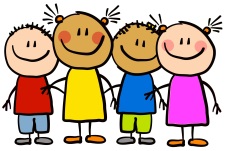 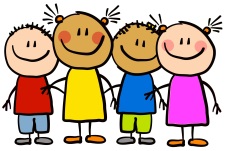 This WeekWelcome back to Nursery, we hope you all had a lovely half term holiday! This week we have started our new topic ‘Are eggs alive?’. We have started off looking at a new story called ‘The Ugly Duckling’. The children have listened to the story and explored the front cover and some of the characters within it. In phonics this week, the children have learnt some new sounds with their peers, where they have had to hear and say the sound and then practice writing it. We have enjoyed focusing on our mathematics this week. Children have had a go at playing ‘hook a duck’ and looking carefully at the number they find on their duck. They have had to match their numbers, recognise the number and use number names and even work out some missing numbers in a sequence! Super stars! This week Class 5 attendance –92.7%This WeekWelcome back to Nursery, we hope you all had a lovely half term holiday! This week we have started our new topic ‘Are eggs alive?’. We have started off looking at a new story called ‘The Ugly Duckling’. The children have listened to the story and explored the front cover and some of the characters within it. In phonics this week, the children have learnt some new sounds with their peers, where they have had to hear and say the sound and then practice writing it. We have enjoyed focusing on our mathematics this week. Children have had a go at playing ‘hook a duck’ and looking carefully at the number they find on their duck. They have had to match their numbers, recognise the number and use number names and even work out some missing numbers in a sequence! Super stars! This week Class 5 attendance –92.7%Next week…Chick eggs!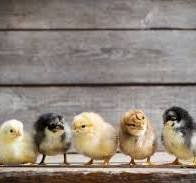 We have chick eggs arriving in nursery on Monday. We will have them for 2 weeks and we will be able to watch the chicks hatch and become all fluffy!Phonics:Mrs Musgrave’s phonics group have learnt the sounds: p and g.Miss Hosford’s phonics group have learnt the sounds: e and l Mrs Bailey’s group have learnt the sound a. Stars of the weekMrs Musgrave -Arthur, for trying so hard in his phonics!  Miss Hosford-. Lydia, for coming to nursery with a positive attitude and being a super helper and reminding other peers to ‘choose it, use it, put it away’. Mrs Bailey-Athena, for always doing a fantastic job at tidy up time and for being contentious and caring towards her peers.  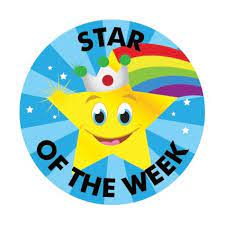 HomeworkHomework will be given out to children on their last day of every week. If you have lost your homework or did not receive one due to absence, please collect your own copy from the notice board in the entrance to Nursery. HomeworkHomework will be given out to children on their last day of every week. If you have lost your homework or did not receive one due to absence, please collect your own copy from the notice board in the entrance to Nursery. Reading booksChildren in Nursery are encouraged to select a book from the book box next to the peg area. Children should keep the same book for a week and return these on their last day of Nursery every week. Please ensure you change your child’s book with them in the morning. Please also note that unless the previous book is returned, a new book cannot be issued to your child until it has been returned.Reading booksChildren in Nursery are encouraged to select a book from the book box next to the peg area. Children should keep the same book for a week and return these on their last day of Nursery every week. Please ensure you change your child’s book with them in the morning. Please also note that unless the previous book is returned, a new book cannot be issued to your child until it has been returned.Reminders Please ensure you encourage your children to organise themselves in the morning with their cloakroom. We are working really hard on building up independence ready for children to start school in September. If your child does require to be changed in a nappy, please ensure you have enough wipes, nappies and disposable bags packed, for the next term as Nursery do not provide these. Please ensure your child is wearing appropriate clothing at this time of year. We have a lot of children who come to Nursery not having gloves, hats or scarves. We do play outside in all weathers and are very short on spares for this to offer.  Thank you.Reminders Please ensure you encourage your children to organise themselves in the morning with their cloakroom. We are working really hard on building up independence ready for children to start school in September. If your child does require to be changed in a nappy, please ensure you have enough wipes, nappies and disposable bags packed, for the next term as Nursery do not provide these. Please ensure your child is wearing appropriate clothing at this time of year. We have a lot of children who come to Nursery not having gloves, hats or scarves. We do play outside in all weathers and are very short on spares for this to offer.  Thank you.